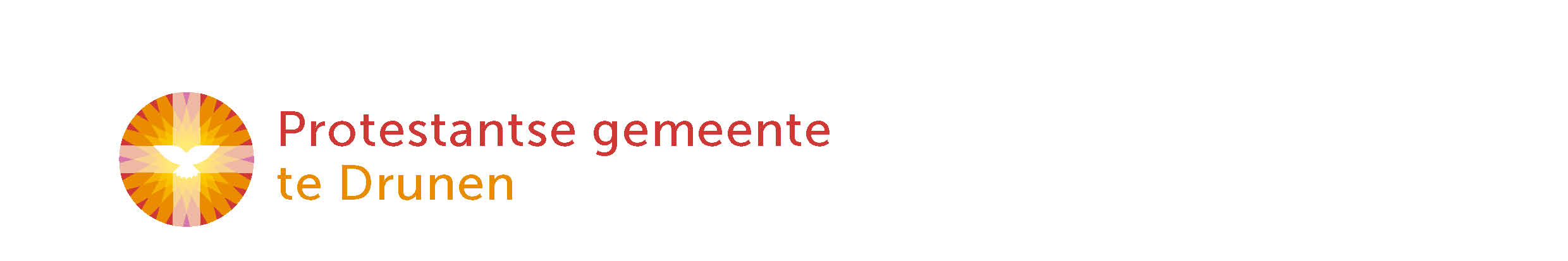 Zondag 29 januari 2023Voorganger: Watze FlachWelkom door ouderling van dienstLied van intocht: 37: 1 en 2   “Wees niet afgunstig …..”Stil gebed, votum en groetGebed om vergeving, woord van genade, regel voor de komende weekLied 37: 8   “Wie Hem behaagt…..”Gebed om verlichting met de Heilige GeestKinderoment en kinderlied: “Kom op het feest”  https://youtu.be/9ThZP-vsWaU Lezen: Sefanja 2:3 en 3: 9 – 13Lied 176: 1 en 6   “Om Sion wil zwijg ik…..”Lezen: Mattheus 5: 1 – 12Lied 321: 1, 2 en 4   “Niet als een storm…..”VerkondigingLied 608   “De steppe zal bloeien…..”Gebeden, voorbeden, stil gebed, het Onze VaderSlotlied 1010: 1 en 2   “Geef vrede, Heer, geef vrede…..”Wegzending en zegenbede  